1. ------IND- 2019 0424 DK- CS- ------ 20190916 --- --- PROJETNařízení o dobrovolném programu označování statusu dobrých životních podmínek zvířat (označení statusu dobrých životních podmínek zvířat)Podle § 17 odst. 1, § 20 odst. 1, § 21 odst. 1, § 22, § 23, § 37 odst. 1, § 50, § 51 a § 60 odst. 3 zákona o chovu zvířat (viz konsolidační zákon č. 999 ze dne 2. července 2018) se tímto na základě oprávnění dle § 7 odst. 3 nařízení č. 1614 ze dne 18. prosince 2018 o povinnostech a pravomocích Dánské veterinární a potravinářské správy stanoví následující:Oddíl IKapitola 1
Rozsah působnosti a definice§ 1. Nařízení stanoví předpisy týkající se dobrých životních podmínek zvířat, výroby a označování mléka a mléčných výrobků, čerstvého a porcovaného masa a zpracovaného masa a masných výrobků z druhů zvířat uvedených v příloze 1.4, které jsou uváděny na trh v rámci systému dobrovolného označování statusu dobrých životních podmínek zvířat („označení statusu dobrých dobrých životních podmínek zvířat“) a stanoví předpisy pro kontrolu stád a podniků registrovaných v rámci programu označení statusu dobrých životních podmínek zvířat.§ 2. Pro účely tohoto nařízení:1) Intenzita chovu: Celková živá hmotnost na m2 otevřeného prostoru v případě kuřat, která se nacházejí v jedné budově, srov. příslušná definice v zákonu o chovu brojlerů.2) Stádo: Soubor zvířat téhož druhu využívaných pro konkrétní účel, spojených s konkrétním zeměpisnou lokalitou, které mají jednoho majitele v podobě právnické nebo fyzické osoby, srov. příslušná definice o registraci stád v CHR.3) CHR: Centrální chovný registr, srov. definici tohoto pojmu v nařízení o registraci stád v CHR [Centrale Husdyrbrugs Register].4) Vlastní kontrola: Systém, který využívá osoba odpovědná za stádo nebo podnik k neustálé kontrole toho, zda jsou splněny požadavky na dobré životní podmínky zvířat a případně na izolaci a sledovatelnost.5) Program vlastní kontroly: Písemný popis vlastní kontroly chovu nebo podniku a způsobů dokumentace vlastní kontroly.6) Hejno: Skupina kuřat umístěná v budově a nacházející se v této budově pohromadě, srov. příslušná definice v zákonu o chovu brojlerů.7) Otevřený prostor: Prostor, do něhož mají kuřata trvalý přístup, srov. příslušná definice v zákonu o chovu brojlerů.8) Vejce od nosnic ve volném výběhu: Vejce od nosnic vyprodukované v souladu s požadavky na vejce od nosnic ve volném výběhu v souladu s obchodními normami pro vejce, srov. nařízení Komise č. 589/2008 ze dne 23. června 2008, kterým se stanoví prováděcí pravidla k nařízení Rady (ES) č. 1234/2007, pokud jde o obchodní normy pro vejce9) Objekt: Místnost nebo budovy, ve kterých jsou brojleři chováni, srov. příslušná definice v zákonu o chovu brojlerů.10) Tele: Hovězí skot do stáří 6 měsíců, srov. příslušnou definici ve směrnici Rady č. 2008/119/ES ze dne 18. prosince 2008, kterou se stanoví minimální požadavky pro ochranu telat.11) Kuřata: Zvířata druhu Gallus gallus od vylíhnutí do dosažení pohlavní zralosti, srov. příslušnou definice v zákonu o chovu brojlerů.12) Pomaleji rostoucí plemeno: Brojleři, u nichž oba rodiče pocházejí ze stejného pomalu rostoucího plemene, kdy průměrný denní nárůst (průměrný denní přírůstek), srov. specifikace druhu ze strany chovatelských svazů, je minimálně o 25 % nižší, než je průměrný denní přírůstek plemene Ross 308. Pokud je průměrný denní přírůstek stanoven jako interval, používá se ve výpočtech průměr.13) Program kontroly lézí na polštářcích běháků: Kontrola lézí na polštářcích běháků podle nařízení o chovu brojlerů a násadových vejcích, kterou provádí jatka.14) Prvovýrobce: Osoba odpovědná za hejno, která chová zvířata v rámci označení statusu dobrých životních podmínek zvířat.15) Celková úmrtnost: Počet kuřat, která ke dni odebrání kuřat z objektu za účelem jejich prodeje nebo poražení uhynula od doby, kdy byla do objektu umístěna, a to včetně těch kusů, které byly zabity buďto z důvodu nemoci nebo z jiných důvodů, vydělený celkovým počtem kuřat, která byla umístěna do objektu, vynásobený 100, srov. příslušná definice v zákonu o chovu brojlerů.16) Kuřata brojlerů: Brojlery chované pro účely výroby masa, srov. příslušná definice v zákonu o chovu brojlerů.17) Jatka: Jatka nebo jateční zařízení.18) Prasata na porážku: Prasata s váhou nad 30 kg a vykrmená na porážku, srov. příslušná definice v zákonu o označení, registraci a přesunu skotu, prasat, ovcí a koz.19) Malá plemena. Plemena skotu a křížená plemena, která když plně dorostou, mají průměrnou hmotnost nižší než 550 kg.20) Velká plemena. Plemena skotu a křížená plemena, která když plně dorostou, mají průměrnou hmotnost rovnou nebo vyšší než 550 kg.21) Mladý skot::a) Samice staré alespoň 6 měsíců, které se ještě neotelily (jalovice) nebob) býci od stáří 6 měsíců v období, kdy zvíře vykrmováno pro porážku nebo chov, srov. definice v nařízení k zákonu o chovu skotu a jejich potomků.22) Ekologická: Způsob produkce v souladu s nařízením Rady (ES) č. 834/2007 ze dne 28. června 2007 o ekologické produkci a označování ekologických produktů a o zrušení nařízení (EHS) č. 2092/91.Oddíl IIKapitola 2
Požadavky na chov, včetně líhníRegistrace pro označení statusu dobrých životních podmínek zvířat§ 3. Registraci do systému označení statutu dobrých životních podmínek zvířat může provést fyzická nebo právnická osoba. Zasílá se Dánské veterinární a potravinářské správě.Odstavec 2. Pokud stádo změní majitele, nový majitel zašle novou registraci, srov. odstavec 1, mají-li zvířata a produkty ze stáda být i nadále označena, pokud jde o status dobrých životních podmínek zvířat. U stád necertifikovaných jako ekologická se v takovém případě provádí audit, srov. § 10, tento audit musí být proveden do 2 měsíců od změny vlastníka.§ 4. Registrace musí obsahovat tyto informace:Číslo CHR stáda, číslo stáda, případné číslo oprávnění k ekologickému chovu a kontaktní údaje majitele stáda.Úroveň, srov. příloha 1.4, pro kterou má být stádo registrováno v CHR, a údaj o tom, zda má být do systému označení statusu dobrých životních podmínek registrováno celé stádo, srov. § 5.V případě stád prasat, zda jsou produkována selata, odstávčata nebo prasata na výkrm a v případě stád skotu, zda dochází k produkci mléka nebo masa.§ 5. Dánská veterinární a potravinářská správa může na základě žádosti povolit, aby v jeden okamžik stádo tvořila zvířata stejného typu, která jsou produkována s označením statusu dobrých životních podmínek zvířat a bez něj, pokud jsou zvířata chována ve vzájemně izolovaných jednotkách. Tato izolace je popsána v programu vlastní kontroly. Dánská veterinární a potravinářská správa stanoví podmínky v tomto povolení.Odstavec 2. Dánská veterinární a potravinářská správa Může také povolit, aby byla v rámci jednoho stáda chována zvířata na různých úrovních označení statusu dobrých životních podmínek zvířat. Dánská veterinární a potravinářská správa stanoví podmínky v tomto povolení.Přiřazení úrovně produkce v rámci systému označení statusu dobrých životních podmínek zvířat v CHR.§ 6. Dánská veterinární a potravinářská správa přidělí stádu příslušnou úroveň označení statusu dobrých životních podmínek zvířat v CHR, pokud dospěje k závěru, že produkce je organizována a prováděna v souladu s ustanoveními tohoto nařízení.Vlastní kontrola a program vlastní kontroly v případě líhní§ 7. Líhně, které dodávají prvovýrobcům, kteří používají označení statusu dobrých životních podmínek zvířat, jsou povinny zajistit izolaci a sledovatelnost vajec a kuřat pomaleji rostoucích plemen od vajec ostatních plemen. Tato izolace a sledovatelnost musí být patrné v programu vlastní kontroly. V rámci vlastní kontroly je nutné, aby veškeré odchylky a s nimi související nápravná opatření byly písemně zdokumentovány.Odstavec 2. Líhně musí uchovat dokumentaci o vlastní kontrole, včetně izolace a sledovatelnosti, po dobu jednoho roku, přičemž tato dokumentace musí být vždy k dispozici Dánské veterinární a potravinářské správě.Vlastní kontrola a program vlastní kontroly v případě prvovýrobců§ 8. Prvovýrobci musí kromě požadavků na dobré životní podmínky zvířat stanovených ve stávajících právních předpisech splňovat i základní požadavky na dobré životní podmínky zvířat u úrovně 1 a u úrovní 2 a 3 i další požadavky, které jsou v případěprasat uvedeny v příloze č. 1,brojlerů uvedeny v příloze č. 2,stád skotu produkujících maso uvedeny v příloze č. 3 nebostád skotu produkujících mléko uvedeny v příloze č. 4.Odstavec 2. Pokud prvovýrobce kupíruje ocasy prasat nebo chová prasata s kupírovanými ocasy, oznámí to písemně Dánské veterinární a potravinářské správě předem společně s dobou, po kterou prvovýrobce předpokládá, že v tom bude pokračovat.§ 9. Prvovýrobci, kteří chtějí, aby jejich stádo bylo pokryto označením statusu dobrých životních podmínek zvířat, zřídí nad rámec splnění požadavků uvedených v § 8 také program vlastní kontroly a budou provádět vlastní kontroly. V rámci těchto vlastních kontrol musí být písemně zdokumentovány případné odchylky od programu označení statusu dobrých životních podmínek zvířat a související nápravná opatření. Pokud jsou ve stádu i zvířata, na která se momentálně vztahuje označení statusu dobrých životních podmínek zvířat, srov. § 5 odst. 1, nebo zvířata na různých úrovních označení statusu dobrých životních podmínek zvířat, srov. § 5 odst. 2, musí to jasně vyplývat z vlastních kontrol. V případě stád skotu produkujícího maso nebo mléko, musí být z programu vlastních kontrol patrný akční plán pro úmrtnost ve stádě, srov. základní požadavek uvedený v příloze č. 3 nebo 4.Odstavec 2. Prvovýrobce je povinen registrovat pro označení statusu dobrých životních podmínek zvířat výhradně ty kusy, které prožily celý svůj život pod označením statusu dobrých životních podmínek zvířat, srov. § 13 odst. 1 nebo 2, nebo § 14.Kapitola  3
Certifikace, audit a kontrola stádCertifikace a kontrola tradičních stád§ 10. Prvovýrobce je oprávněn zahájit dodávky v rámci programu označení statusu dobrých životních podmínek zvířat až poté, co kontrolní subjekt nebo Dánská veterinární a potravinářská správa potvrdí, že stádo splňuje příslušné požadavky stanovené v § 8 odst. 1 a podmínky stanovené v § 7 nebo § 9, aby mohl produkovat v rámci programu označení statusu dobrých životních podmínek zvířat, a poté co bude uvedená certifikace zapsána do centrálního chovného registru.Odstavec 2. Jakmile kontrolní subjekt stádo certifikuje (srov. odstavec 1), informuje o tom Dánskou veterinární a potravinářskou správu s uvedením jména a adresy majitele stáda, čísla stáda CHR a úrovně (viz § 8), na níž je stádo certifikováno.Odstavec 3. Prvovýrobce bude každoročně auditován.Odstavec 4. Prvovýrobce je povinen uchovat dokumentaci o vlastní kontrole, včetně izolace a sledovatelnosti, po dobu jednoho roku, přičemž tato dokumentace musí být vždy k dispozici Dánské veterinární a potravinářské správě.Odstavec 5. Poplatky za audit a certifikaci hradí prvovýrobci.Požadavky pro kontrolní subjekt§ 11. Certifikace a audity, srov. § 10 odst. 1 a 3, provádí certifikovaný kontrolní subjekt nebo Dánská veterinární a potravinářská správa. Certifikovaný orgán je akreditován akreditačním orgánem, který je stranou mnohostranné smlouvy o vzájemném uznávání evropské spolupráce pro akreditaci Odstavec 2. V rámci plnění další podmínky pro provádění certifikace a auditů provádí kontrolní orgán nebo Dánská veterinární a potravinářská správa alespoň 20 % auditů programu označení statusu dobrých životních podmínek zvířat bez ohlášení.Odstavec 3. Při prvním oznámením certifikace stáda kontrolním subjektem (srov. § 10 odst. 2), předkládá kontrolní orgán dokumentaci o tom, že dané stádo je certifikováno v souladu s odstavcem 1, a zavazuje se provádět neohlášené audity (srov. odstavec 2).Odstavec 4. Pokud kontrolní subjekt zjistí stav, z něhož vyplývá, že došlo k porušení požadavků programu označování statusu dobrých životních podmínek zvířat, musí o této skutečnosti neprodleně zpravit Dánskou veterinární a potravinářskou správu, ledaže se jedná o drobný nedostatek, který prvovýrobce neprodleně odstraní.Kontrola stáda certifikovaného jako stádo ekologické§ 12. Má se za to, že certifikovaná ekologická stáda prasat a ekologická hejna brojlerů splňují požadavky na produkci na úrovni 3+ programu označování statusu dobrých životních podmínek zvířat. Má se za to, že certifikovaná ekologická stáda skotu splňují požadavky na úroveň 2 podle programu označení statusu dobrých životních podmínek zvířat nebo úroveň 3, pokud jsou splněny požadavky na úroveň 3. Má se za to, že prvovýrobci certifikovaných ekologických stád splňují požadavky na produkci v rámci programu označení statusu dobrých životních podmínek zvířat, pouze pokud je stádo certifikováno jako ekologické.Odstavec 2. Při registraci do programu označení statusu dobrých životních podmínek zvířat je prvovýrobce rovněž povinen dodržovat požadavky týkající se doby přepravy, srov. přílohy č. 1–4. Certifikovaná ekologická stáda skotu musí rovněž splňovat požadavek na nepoužívání uvazování, srov. příloha č. 3 nebo 4.Odstavec 3. Certifikovaná ekologická stáda, která byla zaregistrována v rámci programu označení statusu dobrých životních podmínek zvířat, nemusí být podrobena auditu a certifikována v souladu s § 7, protože kontrola plnění požadavků s ohledem na nařízení provádí Zemědělská rada v rámci kontroly ekologického hospodářství. Kapitola  4
Čas k dodání u stáda skotu v rámci programu označení statusu dobrých životních podmínek zvířatTradiční stáda skotu§ 13. Konvenční stáda skotu produkující maso nebo mléko mohou začít dodávky výrobcům nebo jatkám nebo mlékárnám, jakmile:bude v CHR zaregistrováno, jakou úroveň programu označování statusu dobrých životních podmínek zvířat musí stádo splňovat, srov. § 6,stádo splní požadavky a podmínky stanovené v § 8 odst. 1 astádov posledních letech podléhalo a nadále podléhá systému kontroly, jehož obsah je přinejmenším srovnatelný s příslušnou úrovní programu označování statusu dobrých životních podmínek zvířat, pro kterou má být stádo registrováno, a tento systém kontroly podléhá kontrole ze strany certifikovaného kontrolního subjektu, který splňuje požadavky uvedené v § 11 odst. 1 bod 2, neboje auditováno, srov. § 10, a zvíře, které má být dodáno bylo chováno 1 rok v rámci programu označení statusu dobrých životních podmínek zvířat, ačkoli srov. § 2.Odstavec 2. U tradičních stád skotu produkujících mléko, které nepodléhají systému kontrol, srov. odst. 1 bod 3a), mohou být v případě stáda zahájeny dodávky do mlékáren, pokud je splněno ustanovení odst. 1, body 1 a 2, a byl proveden audit stáda, srov. § 10.Certifikovaná ekologická stáda skotu§ 14. V případě certifikovaných stád ekologického skotu, která splňují požadavky a podmínky stanovené v § 8 odst. 1 a § 9, mohou po registraci úrovně programu označení statusu dobrých životních podmínek zvířat v CHR, srov. § 6, začít dodávky prvovýrobcům, jatkám nebo mlékárnám, srov. odstavec 2.Odstavec 2. Pokud zvíře splňuje předpisy pro ekologickou produkci, srov. nařízení o ekologické zemědělské produkci atd., může být zvíře prodáno prvovýrobci, jatkám nebo mlékárně v rámci programu označení statusu dobrých životních podmínek zvířat.Kapitola 5
Požadavky na kontrolu jatek§ 15. Jatka, která hodlají porážet zvířata a uvádět na trh maso v rámci programu označování statusu dobrých životních podmínek zvířat, musí před tím, než tak učiní, nahlásit tuto činnost k registraci Dánské veterinární a potravinářské správě; srov. § 15 odst. 1 v nařízení o povolování a registraci potravinářských podniků atd.Odstavec 2. Jatka, která jsou registrována k porážení zvířat nebo k prodeji masa v rámci programu označování statusu dobrých životních podmínek zvířat, mají v rámci svých vlastních kontrol zaveden písemný postup, který zajišťuje:1) izolaci a sledovatelnost zvířat a masa, na které se vztahuje program označení statusu dobrých životních podmínek zvířat,2) dodržení doby přepravy na porážku v případě prasat nebo skotu v délce nanejvýš 8 hodin nebo v případě brojlerů nanejvýš 6 hodin,3) že prasečí jatka uvádějí na trh pod označením statusu dobrých životních podmínek zvířat pouze maso z prasat, která nemají kupírované ocasy, nebo od prasat s ukousnutými ocasy a4) drůbeží jatka uvádějí na trh pod označením statusu dobrých životních podmínek zvířat pouze masoz hejn, která splňují požadavek na úmrtnost,z brojlerů pomalu rostoucího plemene,z brojlerů, u kterých byla dodržena hustota chovu, az brojlerů, u kterých je bodové hodnocení v rámci programu kontroly lézí na polštářcích běháků v rámci limitu.Odstavec 3. Jatka musí uchovat dokumentaci o vlastní kontrole, včetně izolace a sledovatelnosti, po dobu jednoho roku, přičemž tato dokumentace musí být vždy k dispozici Dánské veterinární a potravinářské správě.Odstavec 4. Pokud jatka zjistí stav, z něhož vyplývá nesoulad s předpisy programu označování statusu dobrých životních podmínek zvířat, musí o této skutečnosti neprodleně informovat Dánskou veterinární a potravinářskou správu.§ 16. Pro účely kontroly dodržování podmínek programu označení statusu dobrých životních podmínek zvířat na jatkách platí předpisy týkající se kontrol financovaných z poplatků, viz nařízení o platbách za kontroly potravin, krmiv a živých zvířat atd.Kapitola 6
Požadavky na jiná zařízení včetně mlékáren a jejich kontrola§ 17. Velkoobchodní společnosti, na které se nevztahuje kapitola 5, a maloobchodní společnosti, které mají v plánu porcovat čerstvé maso, připravovat masné polotovary nebo masné výrobky, nebo mlékárny, které mají v plánu vyrábět mléčné výrobky nebo balit výrobky tohoto typu a označovat výrobky, na které se vztahuje program označení statusu dobrých životních podmínek zvířat, jsou povinny, než tak učiní, nahlásit tuto činnost Dánské veterinární a potravinářské správě, viz § 15 odst. 2 nařízení o schvalování a registraci potravinářských podniků atd.Odstavec 2. Podniky musí mít v rámci vlastní kontroly zavedeny písemné postupy, které zajistí izolaci od výrobků, které nejsou zahrnuty v programu označení statusu dobrých životních podmínek zvířat, a sledovatelnost čerstvého masa, porcovaného masa, zpracovaného masa nebo masných výrobků nebo mléčných výrobků, na které se vztahuje program označení statusu dobrých životních podmínek zvířat.Odstavec 3. Společnosti jsou povinny uchovat dokumentaci o izolaci a sledovatelnosti po dobu 1 roku.Odstavec 4. Pokud podnik zjistí stav, z něhož vyplývá nesoulad s předpisy programu označování statusu dobrých životních podmínek zvířat, musí o této skutečnosti neprodleně informovat Dánskou veterinární a potravinářskou správu.§ 18. Pro účely kontroly dodržování podmínek programu označení statusu dobrých životních podmínek zvířat ze strany společností, na které se vztahuje ustanovení § 17 odst. 1, platí předpisy týkající se kontrol financovaných z poplatků, viz nařízení o platbách za kontroly potravin, krmiv a živých zvířat atd.Kapitola 7
Požadavky na zvířata a výrobky z jiných zemí§ 19. Před uvedením na trh vajec z líhní, živých zvířat, čerstvého masa, porcovaného masa nebo zpracovaného masa nebo mléčných výrobků, masných výrobků obsahujících maso z jiných zemí nebo mléčných výrobků obsahujících mléko z jiných zemí v rámci programu označení statusu dobrých životních podmínek zvířat, musí Dánská veterinární a potravinářská správa schválit uvedení těchto zvířat nebo produktů na trh v rámci programu označení statusu dobrých životních podmínek zvířat.Odstavec 2. Dánská veterinární a potravinářská správa schválí uvedení na trh zvířat nebo produktů v rámci programu označení statusu dobrých životních podmínek zvířat, jakmile podnik odpovědný za jejich případný dovoz do Dánska doloží, že1) prvovýrobce splňuje požadavky, které jsou alespoň srovnatelné s požadavky uvedenými v § 7 nebo § 8 a § 9,2) certifikovaní ekologičtí prvovýrobci splňují požadavky, které jsou alespoň srovnatelné s požadavky uvedenými v § 12,3) jatka splňují požadavky, které jsou alespoň srovnatelné s požadavky stanovenými v § 15 odst. 2, nebo mlékárny splňují požadavky, které jsou alespoň srovnatelné s požadavky stanovenými v § 17 odst. 2 a4) země původu má zavedeny kontroly prvovýroby nebo líhní, jatek, mlékáren a jiných dotčených podniků, které jsou z hlediska rozsahu, důvěryhodnosti a nezávislosti srovnatelné s požadavky uvedenými v § 10, § 12, § 15 nebo § 17.Odstavec 3. Pokud jsou kontroly uvedené v odst. 2 bodu 4 prováděny úřady v zemi původu, podmínky stanovené v rámci ustanovení o kontrole se považují za splněné. kontroly.§ 20. Podniky, včetně jatek, které mají v plánu dovážet zvířata a produkty schválené dle § 19, se registrují u Dánské veterinární a potravinářské správy podle § 15 a § 17 a v rámci jejich vlastní kontroly průběžně zajistí trvalý soulad s danými podmínkami (viz § 19 odst. 2).Odstavec 2. Pokud se podniky, včetně jatek a mlékáren, dozví o stavu, z něhož vyplývá, že nejsou splněny podmínky pro schválení podle § 19, uvedené podniky o tom musí neprodleně informovat Dánskou veterinární a potravinářskou správu.Oddíl IIIKapitola 8
Označování a uvádění na trh§ 21. Stáda, včetně líhní, které byly zaregistrovány v rámci programu označení statusu dobrých životních podmínek zvířat, a podniky, včetně jatek a mlékáren, zaregistrované k používání označení statusu dobrých životních podmínek zvířat, mohou používat příslušné logo dané úrovně při označování a uvádění produktů na trh, srov. příloha č. 5. Příslušné logo a související označení a údaje mohou být používány pouze za podmínek stanovených Dánskou veterinární a potravinářskou správou, srov. příloha č. 5.Odstavec 2. Čerstvé maso, porcované maso, zpracované maso, masné výrobky a mléčné výrobky mohou být označeny logem příslušným pro danou úroveň, pokud veškerý živočišný obsah výrobku splňuje požadavky na tuto úroveň, přičemž mléčné výrobky nebo maso z různých úrovní programu označení statusu dobrých životních podmínkách zvířat, srov. přílohy č. 1 až 4, mohou být označeny pouze příslušnou nejnižší úrovní označení statusu dobrých životních podmínek zvířat.Odstavec 3. Čerstvé maso, porcované maso, zpracované maso, masné produkty a mléčné výrobky mohou být označeny logem, které odpovídá konkrétní úrovni, pokud veškerý živočišný obsah výrobku splňuje požadavky pro tuto úroveň. Použít ale lze i střívka, želatinu a kolagen jiného původu, stejně jako ryby a vejce od nosnic z volného výběhu.Odstavec 4. Čerstvé maso, porcované maso, zpracované maso, masné produkty, hotová jídla atd. a mléčné výrobky mohou být, kromě případů uvedených v odst. 2, označeny příslušným logem, pokud hmotnostní obsah masa nebo mléčných výrobků podléhajících programu označení statusu dobrých životních podmínek zvířat představuje nejméně 75 % z celkového obsahu hotového výrobku živočišného původu a ostatní složky živočišného původu splňují požadavky na ekologický chov. Lze ale použít i střívka, želatinu a kolagen jiného původu, stejně tak jako ryby, které nepocházejí z ekologického chovu, nebo vejce od nosnic z volného výběhu.§ 22. Obecné podmínky používání loga se souvisejícími označeními a údaji budou k dispozici na internetových stránkách Dánské veterinární a potravinářské správy. Tento materiál lze rovněž zaslat na písemnou žádost podanou Dánské veterinární a potravinářské správě. Grafické vyobrazení označení statusu dobrých životních podmínek zvířat, který lze použít, je uveden v příloze č. 5 s příslušnou grafickou příručkou, která se nachází na domovské stránce Dánské veterinární a potravinářské správy.Odstavec 2. Používání označení statusu dobrých životních podmínek zvířat a souvisejících označení a údajů na výrobcích atd. není povoleno v případě produktů, které nesplňují požadavky stanovené v tomto nařízení.Odstavec 3. Loga, symboly, ostatní označení, pojmenování a názvy, které lze zaměnit za loga a s nimi spojená pojmenování a názvy uvedené v odstavci 1, nesmí být používány způsobem, který by mohl být pro spotřebitele nebo jiné podniky zavádějící.Odstavec 4. Označení statusu dobrých životních podmínek zvířat lze používat i v souvislosti s informacemi a vzděláváním v oblasti dobrých životních podmínek zvířat.Kapitola  9
Změna majitele stád, odstoupení a vyloučení z programu označení statusu dobrých životních podmínek zvířat§ 23. Pokud stádo změní majitele, nový majitel zašle novou registraci, srov. kapitola 2, mají-li mít zvířata a produkty ze stáda i nadále označení statusu dobrých životních podmínek zvířat.§ 24. Prvovýrobci a podniky, včetně jatek a mlékáren, které si již nepřejí být nadále zapsány do programu označování statusu dobrých životních podmínek zvířat, musí za tímto účelem podat písemné oznámení Dánské veterinární a potravinářské správě.Odstavec 2. Musí také uvést datum, od kterého se již nebudou vyrábět nebo dodávat produkty v rámci programu označení statusu dobrých životních podmínek zvířat, a v programu vlastní kontroly popíší, jakým způsobem během případného přechodného období zajistí izolaci zvířat v rámci programu označení statusu dobrých životních podmínek zvířat od ostatních zvířat. Dánská veterinární a potravinářská správa je oprávněna v této záležitosti stanovit další podmínky.Odstavec 3. Prvovýrobci informují své příjemce o datu, od kterého již nebudou vyrábět nebo dodávat produkty v rámci programu označení statusu dobrých životních podmínek zvířat.§ 25. Dánská veterinární a potravinářská správa je oprávněna vyloučit prvovýrobce z výroby v rámci programu označení statusu dobrých životních podmínek zvířat, pokud:tito prvovýrobci nesplňují pro ně stanovené požadavky nebo podmínky, srov. § 3 odst. 2, § 5, § 7 - 10, § 12, § 13 nebo § 14,tito prvovýrobci označují nebo uvádějí produkty na trh v rozporu s § 21 programu označení statusu dobrých životních podmínek zvířat,bodové hodnocení z programu kontroly lézí na polštářcích běháků je 81 nebo více nebo 41–80 na hejno ve třech následných hejnech z téhož objektu neboPrvovýrobce je registrován v rámci programu označení statusu dobrých životních podmínek zvířat jako chovatel certifikovaného ekologického stáda, srov. § 12 odst. 1, a stádo již není certifikováno jako stádo z ekologického chovu.Odstavec 2. Dánská veterinární a potravinářská správa je oprávněna vyloučit podniky, včetně jatek a mlékáren, které nesplňují ustanovení § 15, § 17, § 20 nebo označují nebo uvádějí produkty na trh v rozporu s § 21 programu označování statusu dobrých životních podmínek zvířat.Odstavec 3. Dánská veterinární a potravinářská správa je oprávněna zrušit schválení podle § 19 předpisu o označování statusu dobrých životních podmínek zvířat, pokud nejsou splněny podmínky pro schválení (srov. § 19 odst. 2).Kapitola 10
Další kontroly a sankce§ 26. Pokud Dánská veterinární a potravinářská správa provádí kontrolu v reakci na zprávu podanou v souladu s § 25 odst. 1 bodu 3 o možném požadavků nebo podmínek tohoto nařízení (srov. § 11 odst. 4, § 15 odst. 4, § 17 odst. 4 nebo § 20 odst. 2) a porušení se potvrdí, je prvovýrobce nebo podnik odpovědný za dané porušení povinen uhradit náklady na tuto kontrolu v souladu s aktuálně platnými pravidly pro hrazení nákladů na další kontroly, stanovenými v nařízení o hrazení nákladů kontrol potravin, krmiva a živých zvířat atd.Odstavec 2. Dánská veterinární a potravinářská správa posoudí, na základě zpráv obdržených od úředního veterináře viz § 15 odst. 4, zda existuje potřeba provést kontrolní návštěvu stáda nebo zda je možné se pokusit o nápravu stavu navázáním písemného styku s výrobcem. Veškeré tyto styky mohou obsahovat příkaz buďto k nápravě podmínek nebo přípravě podrobného popisu opatření, která jsou nutná ke zlepšení prokázaných podmínek. Jako minimum zpráva obsahuje popis cílových oblastí a navržený časový plán pro provedení nutných opatření. V takových případech Dánská veterinární a potravinářská správa průběžně posuzuje, zda vzniká potřeba provést kontrolní prohlídku podniku.§ 27. Nestanoví-li jiné právní předpisy vyšší postihy, budou osobám, které poruší ustanovení § 22 odst. 1 nebo 2 uloženy sankce ve formě pokut.Odstavec 2. Subjektům atd. (právnickým osobám) může vzniknout trestní odpovědnost podle ustanovení obsažených v kapitole 5 trestního zákoníku [Straffeloven].Kapitola 11
Přechodná opatření a nabytí účinnosti§ 28. Toto nařízení nabývá účinnosti dne 1. ledna 2020.Odstavec 2. Nařízení č. 1220 ze dne 23. října 2018 o dobrovolném programu pro označování dobrých životních podmínek zvířat v případě vepřového masa se zrušuje.Odstavec 3. Toto nařízení se vztahuje i na prvovýrobce, jatka a jiné podniky, které k 31. prosinci 2019 vyrábějí nebo dodávají v rámci programu označení statusu dobrých životních podmínek zvířat, srov. nařízení č. 1220 ze dne 23. října 2018 o dobrovolném programu označování statusu dobrých životních podmínek zvířat, nařízení č. 1369 ze dne 1. prosince 2017 o dobrovolném programu označování statusu dobrých životních podmínek zvířat nebo nařízení č. 225 ze dne 6. března 2017 o dobrovolném programu označování statusu dobrých životních podmínek zvířat v případě vepřového masa.Dánská veterinární a potravinářská správa, dd.mm.rrrr.[Podpis]Příloha č. 1
Požadavky na označení statusu dobrých životních podmínek zvířat v případě stád prasatZákladní požadavky na stáda prasat zahrnutá do úrovně 1Přidělení  materiálu k rytí a obohacení prostředí1) Všem prasatům musí být přidělována sláma jako materiál k rytí a obohacení prostředí. Sláma je přidělována denně a musí být trvale k dispozici v dostatečném množství.Kupírování a okusování ocasů2) Kupírování ocasů selat je zakázáno.3) V případech, kdy je zjištěno okusování ocasů, lze provést kupírován ocasu u konkrétních prasat, pokud je to považováno za nezbytné z veterinárních důvodů.4) Nehledě na ustanovení bodu 3 nebo § 8 odst. 2 nesmí být v rámci tohoto programu na jatka dodávána prasata s kupírovanými nebo okousanými ocasy. Před dodáním prasat se zkráceným nebo okousaným ocáskem na porážku je majitel stáda povinen o této skutečnosti informovat jatka.Prasnice a prasničky5) Prasnice musí být neuvázané ve skupinách od odstavení minimálně do doby 7 dnů před očekávaným vrhem. Totéž se vztahuje na prasničky z umístění ve chlévě nebo úseku chléva, pokud se týká údržby.6) Nehledě na ustanovení bodu 5 je možné v samostatných nebo odpočinkových ohradách ustájit jednotlivá prasata, která se projevují agresivně, která byla napadána ostatními prasaty nebo která jsou nemocná či poraněná. Tyto případy podléhají pravidlům uvedeným v ustanovení § 7 písm. a) zákona o vnitřním ustájení mladých prasnic, jalových prasnic a březích prasnic [Lov om indendørs hold af gylte, goldsøer og drægtige søer anvendelse].7) Prasnice a prasničky nesmí být v porodnách uvázány.8) V případě úrovně 1 a bez ohledu na ustanovení bodu 7 může být volný pohyb prasnice nebo prasničky omezen za použití ochranné mříže v období od vrhu do maximálně 4 dnů od vrhu, pokud je chování dané prasnice nebo prasničky považováno za nebezpečné pro selata.9) Prasnicím a prasničkám musí být přiděleno dostatečné množství podestýlky v podobě slámy alespoň 5 dnů před očekávaným vrhem.Prostorové požadavky pro jateční selata a prasata10) Jatečním selatům a prasatům musí být poskytnuto více volně přístupné podlažní plochy, než je stanoveno v § 4 nařízení o ochraně prasat [Bekendtgørelse om beskyttelse af svin]. Rozsah závisí na konkrétní organizaci výroby jednotlivých stád včetně požadavku, kterým se zakazuje zkracování ocásků.Přeprava na porážku11) Doba přepravy na porážku musí být maximálně 8 hodin.Dodatečné požadavky na stáda prasat zahrnutá do úrovně 2Přidělení  materiálu k rytí a obohacení prostředí1) Na podlaze musí být zajištěn materiál k rytí a obohacení prostředí v podobě slámy. Sláma je přidělována denně a musí být trvale k dispozici v dostatečném množství.Prasnice a prasničky2) Bez ohledu na ustanovení bodu 7 výše může být volný pohyb prasnice nebo prasničky omezen za použití ochranné mříže v období od vrhu do maximálně 2 dnů po vrhu, pokud je chování dané prasnice nebo prasničky považováno za nebezpečné pro selata.Odstavení3) Selata nesmí být odstavena dříve než při dosažení 28 dní věku, pokud nejsou jinak negativně ovlivněny zdraví a dobré životní podmínky prasnice nebo selat.Prostorové požadavky pro jateční selata a prasata4) Jatečním prasatům a selatům musí být poskytnuta volně přístupná podlažní plocha, která je alespoň o 30 % větší než v případě standardní produkce (viz tabulka č. 1).Tabulka 1.Dodatečné požadavky na stáda prasat zahrnutá do úrovně 3Odpočinkový prostor s podestýlkou1) Všem prasatům musí být přidělena sláma v odpočinkovém prostoru. Sláma je přidělována denně a musí být trvale k dispozici v dostatečném množství. Sláma může být využívána rovněž jako materiál k rytí a obohacení prostředí.Prasnice a prasničky2) Prasnice a prasničky nesmí být ve skupinách uvázány (viz základní požadavky bodů 5 a 7 výše). Neuvázané skupiny mohou být drženy ve venkovních prostorách s přístupem k boudám nebo v nezpevněném chlívku.3) Do 5 dnů před očekávaným vrhem musí být prasnice a prasničky umístěny do venkovních bud se samostatnými prostory pro ležení. Prasnice musí zůstat venku alespoň do odstavení selat.Jateční selata a prasata4) Jateční selata a prasata mohou být ustájena venku s přístupem k boudám nebo ve vnitřních prostorech v ohradách s odpočinkovými prostory s podestýlkou a volným přístupem do nezastřešeného prostoru. V případě vnitřního ustájení musí mít prasata přístup minimálně k volně přístupnému celkovému prostoru, odpočinkovému prostoru a venkovnímu prostoru podle tabulky č. 2.Tabulka 2.- V období od odstavení do dosažení hmotnosti 25 kg může být odpočinkový prostor s podestýlkou přizpůsoben velikosti prasat za účelem vytvoření pro ně ideálního prostředí, ale vždy musí být k dispozici alespoň 0,18 m2 na jedno prase o hmotnosti 25 kg.- Venkovní prostor musí mít rozlohu alespoň 10 m2 v případě prasat vážících do 40 kg. V případě ostatních prasat musí být venkovní prostor alespoň 20 m2.Příloha č. 2
Požadavky na označení statusu dobrých životních podmínek zvířat v případě hejn brojlerůZákladní požadavky na hejna brojlerů zahrnutá do úrovně 1Plemeno1) Všichni brojleři musí být pomalu rostoucího plemene.Intenzita chovu2) Intenzita chovu ve vnitřních prostorách nesmí nikdy přesáhnout 38 kg živé hmotnosti na m2 otevřeného prostoru. Intenzita chovu v konkrétním podniku nesmí nikdy přesáhnout 39 kg živé hmotnosti na m2 otevřeného prostoru.Úmrtnost3) Za posledních sedm po sobě následujících kontrolovaných hejn z objektu je celková úmrtnost nižší než 1 % s navýšením o 0,06 % násobeným stářím hejna při porážce ve dnech, pokud je žádoucí, aby byla maximální intenzita chovu v souladu s bodem 2.Částečná porážka4) Není přípustné provádět částečnou porážku, pokud je účelem částečné porážky vyhnutí se překročení maximální přípustné intenzity chovu.Léze na polštářcích běháků5) Bodové hodnocení v programu kontroly lézí na polštářcích běháků v hejnu nesmí dosáhnout ve více než dvou případech 41 – 80, ale nesmí přesáhnout 81, srov. § 25 odst. 1 bod 3.Přeprava na porážku6) Doba přepravy na porážku musí být maximálně 6 hodin (do čehož se nezapočítává shánění zvířat, nakládky a vykládky).Dodatečné požadavky na hejna brojlerů zahrnutá do úrovně 2Obohacení prostředí1) Brojleři musí dostávat objemné krmivo nebo jiné podoby obohacení prostředí. Obohacení prostředí musí být trvale přístupné v nezbytné míře.Intenzita chovu2a) Výhradně v případě vnitřní produkce platí, že intenzita chovu ve vnitřních prostorách nesmí nikdy přesáhnout 32 kg živé hmotnosti na m2 otevřeného prostoru. Intenzita chovu v konkrétním podniku nesmí nikdy přesáhnout 33 kg živé hmotnosti na m2 otevřeného prostoru.2b) V případě systémů produkce, u kterých brojleři mají přístup na verandu nebo do venkovního prostoru, srov. bod 4, platí, že intenzita chovu ve vnitřním prostoru za tři po sobě jdoucí hejna nesmí být vždy vyšší než 38 kg živé hmotnosti na m2. Intenzita chovu v konkrétním podniku nesmí nikdy přesáhnout 39 kg živé hmotnosti na m2 otevřeného prostoru.Veranda se napočítá do vnitřního prostoru.Úmrtnost3) Za posledních sedm po sobě následujících kontrolovaných hejn z objektu je celková úmrtnost nižší než 1 % s navýšením o 0,06 % násobeným stářím hejna při porážce ve dnech, pokud je žádoucí, aby byla maximální intenzita chovu v souladu s bodem 2a) nebo 2b).Verandy a venkovní prostory4) Pokud existuje přístup na verandu nebo do venkovního prostoru, srov. bod 2b) výše, musí tyto prostory představovat alespoň 15 % vnitřní plochy. Během posledních 10–12 dní produkce musí být zajištěn stálý přístup na verandu nebo venkovního prostoru během hodin denního světla. Nicméně je přípustné umožnit kuřatům, aby byla ve vnitřních prostorách bez přístupu na verandu nebo do venkovního prostoru, pokud by povětrnostní vlivy mohly být poškodit zdraví nebo dobré životního podmínky zvířat nebo v případě vypuknutí nakažlivého onemocnění hospodářských zvířat nebo v případě podezření na takový výskyt, pokud si úřady vyžádají uzavření ptáků.Vnitřní klima5) Vnitřní klima musí splňovat požadavek vztahující se na produkci bojlerů nad 33 kg živé hmotnosti na m2 otevřeného prostoru, srov. zákon o chovu brojlerů.Dodatečné požadavky na hejna brojlerů zahrnutá do úrovně 3Obohacení prostředí1) Brojleři musí dostávat objemné krmivo nebo jiné podoby obohacení z prostředí. Objemové krmivo a obohacení z prostředí musí být trvale přístupné v nezbytné míře.Intenzita chovu2) Intenzita chovu ve vnitřních prostorách nesmí nikdy přesáhnout 27,5 kg živé hmotnosti na m2 otevřeného prostoru. Intenzita chovu v konkrétním podniku nesmí nikdy přesáhnout 28,5 kg živé hmotnosti na m2 otevřeného prostoru.Úmrtnost3) Za posledních sedm po sobě následujících kontrolovaných hejn z objektu je celková úmrtnost nižší než 1 % s navýšením o 0,06 % násobeným stářím hejna při porážce ve dnech, pokud je žádoucí, aby byla maximální intenzita chovu v souladu s bodem 2.Venkovní prostor4) Venkovní plochy musí mít minimálně velikost 1 m2 na jednoho brojlera. Alespoň 25 % minimálního požadovaného prostoru v případě venkovních ploch musí být pokryto vegetací, z čehož alespoň 18 procentních bodů % musí být osazeno keři a/nebo stromy a alespoň 7 procentních bodů % musí mít spodní krytí. Mezi objektem a první sadbou keřů a/nebo stromů musí být minimální vzdálenost 15 m. Mezi keři a/nebo stromů musí být maximálně 15 m v osazeném prvku prostoru. Jako minimum musí být splněn požadavek na vegetaci v prvku venkovního prostoru, který je nejblíže od výstupních otvorů.Příloha č. 3
Požadavky na označení statusu dobrých životních podmínek zvířat v případě stád skotu na produkci masaZákladní požadavky na stáda skotu na produkci masa, na kterou se vztahuje úroveň 1Porážka telatTelata nesmí být porážena bez zohlednění problémů týkajících se nemoci nebo dobrých podmínek zvířat.Objemové krmivoSkot ve věku nad 2 týdny musí mít přístup ke kvalitnímu objemovému krmivu alespoň 20 hodin denně. Podestýlka se nepovažuje za objemové krmivo.Úleva od bolestiPři závažných chorobách, které vyžadují léčbu a během odstraňování rohů, musí být použity látky ulevující od bolesti.Akční plán pro úmrtnost ve stáděMajitel stáda připraví v písemné formě a bude dodržovat akční plán k zajištění nízké úmrtnosti ve stádě. Majitel stáda aktualizuje tento akční plán dvakrát ročně. Tento akční plán bude součástí programu vlastní kontroly.Přeprava na porážkuDoba přepravy na porážku musí být maximálně 8 hodin.Doba, kterou stráví kráva s teletem po oteleníKráva stráví s teletem prvních 12 hodin po otelení.UstájeníSkot nesmí být přivazován. Může ale být přivázán na dobu maximálně 1 hodiny v době krmení nebo pokud je třeba zvířata na krátkou dobu přivázat během vyšetření, léčby choroby, preventivní léčby atd., nebo v souvislosti s dojením.Není dovoleno chovat skot na zcela laťových podlahách. V prostorách je zakázáno kouřit.Plocha k ležení musí být suchá, pohodlná a čistá.Telata narozená po 31. prosinci 2020 nesmí být ustájena v samostatných stájích po dosažení věku 7 dní.Prostorové požadavkyPři ustájení ve skupinách (celkem tři nebo více zvířat) musí být k dispozici volný prostor o velikosti alespoň*:1,5 m² na zvíře do 60 kg živé hmotnosti.1,8 m² na zvíře od 60 kg do 100 kg živé hmotnosti.2,2 m² na zvíře o hmotnosti nad 100 kg živé hmotnosti, avšak alespoň 1,0 m² na 100 kg v případě zvířete o hmotnosti nad 220 kg.*Telata a mláďata o hmotnosti nad 150 kg, která jsou umístěna v stájových boxech alespoň s jedním boxem na tele, mohou být zahrnuta do programu označení statusu dobrých životních podmínek zvířat, pokud jsou splněny prostorové požadavky jiných právních předpisů.Mléčná výživaBěhem prvních 8 týdnů života telete musí být alespoň dvakrát denně podáváno mléko nebo náhražka mléka v množství odpovídajícím fyziologickým požadavkům telete. V posledním části doby mléčné výživy je povoleno snížení množství mléčné výživy.Další požadavky v případě stáda skotu na produkci masa úrovně 2UstájeníPlocha k ležení musí být suchá, pohodlná a čistá a musí být vystlána slámou.Prostorové požadavkyPři ustájení ve skupinách (celkem tři nebo více zvířat) musí být k dispozici volný prostor o velikosti alespoň*:2,6 m² na zvíře od 150 kg do 200 kg živé hmotnosti.3,2 m² na zvíře od 200 kg do 300 kg živé hmotnosti.3,8 m² na zvíře o hmotnosti nad 300 kg živé hmotnosti, avšak alespoň 1,0 m² na 100 kg v případě zvířete o hmotnosti nad 380 kg.Mléčná výživaBěhem prvních 10 týdnů života telete musí být alespoň dvakrát denně podáváno mléko nebo náhražka mléka v množství odpovídajícím fyziologickým požadavkům telete. V posledním části doby mléčné výživy je povoleno snížení množství mléčné výživy.Další požadavky v případě stáda skotu na produkci masa úrovně 3Doba, kterou stráví kráva s teletem po oteleníKráva stráví s teletem prvních 12 týdnů po otelení.Mléčná výživaV průběhu prvních 12 týdnů svého života musí mít telete přístup k mléku sáním krávy.Přístup na pastvinu3a) Telata starší 4 měsíců musí mít přístup na pastvinu v období od 1. května do 1. září, pokud to umožní fyziologický stav telete a počasí.3b) Kromě následujících výjimek musí mít skot starší 6 měsíců přístup na pastvinu v období od 1. května do 1. listopadu (letní pololetí):Jednotlivá zvířata ale však mohou být držena ve stájích na krátkou dobu v souvislosti s inseminací, ošetřováním, kastrací, dodáním na porážku nebo s pozorováním zvířete.Během období nanejvýš 3 měsíců před porážkou je však povoleno vykrmovat skot ve stájích (samci starší než 9 měsíců, samice starší 24 měsíců, pokud se neotelily, a samice, které měly telata).Býci starší 12 měsíců musí mít přístup do venkovního výběhu nebo na pastvinu v období od 1. května do 1. listopadu (letní pololetí).Příloha č. 4
Požadavky na označení statusu dobrých životních podmínek zvířat v případě stád skotu na produkci mlékaZákladní požadavky na stáda skotu na produkci mléka, na která se vztahuje úroveň 1Porážka telatTelata nesmí být porážena bez zohlednění problémů týkajících se nemoci nebo dobrých podmínek zvířat.Objemové krmivoSkot ve věku nad 2 týdny musí mít přístup ke kvalitnímu objemovému krmivu alespoň 20 hodin denně. Podestýlka se nepovažuje za objemové krmivo.Úleva od bolestiPři závažných chorobách, které vyžadují léčbu a během odstraňování rohů, musí být použity látky ulevující od bolesti.Akční plán pro úmrtnost ve stáděMajitel stáda připraví v písemné formě a bude dodržovat akční plán k zajištění nízké úmrtnosti ve stádě. Majitel stáda aktualizuje tento akční plán dvakrát ročně. Tento akční plán bude součástí programu vlastní kontroly.Přeprava na porážkuDoba přepravy na porážku musí být maximálně 8 hodin.Doba, kterou stráví kráva s teletem po oteleníKráva stráví s teletem prvních 12 hodin po otelení.UstájeníSkot nesmí být přivazován. Může ale být přivázán na dobu maximálně 1 hodiny v době krmení nebo pokud je třeba krávy na krátkou dobu přivázat během vyšetření, léčby choroby, preventivní léčby atd., nebo v souvislosti s dojením.Není dovoleno chovat skot na zcela laťových podlahách. V prostorách je zakázáno kouřit.Plocha k ležení musí být suchá, pohodlná a čistá.Telata narozená po 31. prosinci 2020 nesmí být ustájena v samostatných stájích po dosažení věku 7 dní.Mléčná výživaBěhem prvních 8 týdnů života telete musí být alespoň dvakrát denně podáváno mléko nebo náhražka mléka v množství odpovídajícím fyziologickým požadavkům telete. V posledním části doby mléčné výživy je povoleno snížení množství mléčné výživy.Další požadavky v případě stáda skotu na produkci mléka úrovně 2UstájeníPlocha k ležení musí být suchá, pohodlná a čistá a musí být vystlána slámou.Prostorové požadavkyCelková výměra prostoru, ve kterých jsou krávy drženy mezi dojením, činí nejméně 6 m2 na dojnou krávu.Mléčná výživaBěhem prvních 10 týdnů života telete musí být alespoň dvakrát denně podáváno mléko nebo náhražka mléka v množství odpovídajícím fyziologickým požadavkům telete. V posledním části doby mléčné výživy je povoleno snížení množství mléčné výživy.Přístup do venkovního prostoru a na pastvinu4a) Telata starší 4 měsíců musí mít přístup do venkovního prostoru v období od 1. května do 1. září, pokud to umožní fyziologický stav telete a počasí.4b) Samice ve věku nad 6 měsíců, které se neotelily. musí mít přístup do venkovních prostor v období od 1. května do 1. listopadu (letní pololetí): Jednotlivá zvířata ale však mohou být držena ve stájích na krátkou dobu v souvislosti s inseminací, ošetřováním, kastrací, dodáním na porážku nebo s pozorováním zvířete.4c) Krávy musí mít přístup na pastvinu v období od 1. května do 1. listopadu (letní pololetí). Jednotlivá zvířata ale však mohou být držena ve stájích na krátkou dobu v souvislosti s inseminací, ošetřováním, kastrací, dodáním na porážku nebo s pozorováním zvířete.Další požadavky v případě stáda skotu na produkci mléka úrovně 3Prostorové požadavkyCelková výměra prostoru, ve kterých jsou krávy drženy mezi dojením, činí nejméně 6,6 m2 na dojnou krávu v případě malých plemen a 8,0 m² v případě velkých plemen. Ovšem 2,0 m² z této výměry mohou tvořit venkovní plochy určené pro fyzickou aktivitu.Doba, kterou stráví kráva s teletem po oteleníKráva stráví s teletem prvních 24 hodin po otelení.Mléčná výživaBěhem prvních 12 týdnů života telete musí být alespoň dvakrát denně podáváno mléko nebo náhražka mléka v množství odpovídajícím fyziologickým požadavkům telete. V posledním části doby mléčné výživy je povoleno snížení množství mléčné výživy.Přístup na pastvinu4a) Telata starší 4 měsíců musí mít přístup na pastvinu v období od 1. května do 1. září, pokud to umožní fyziologický stav telete a počasí.4b) Samice starší 6 měsíců musí mít přístup na pastvinu v období od 1. května do 1. listopadu (letní pololetí): Jednotlivá zvířata ale však mohou být držena ve stájích na krátkou dobu v souvislosti s inseminací, ošetřováním, kastrací, dodáním na porážku nebo s pozorováním zvířete.Příloha č. 5
Loga „Lepší životní podmínky zvířat“Loga pro tři úrovně označení statusu dobrých životních podmínek zvířatÚroveň 1: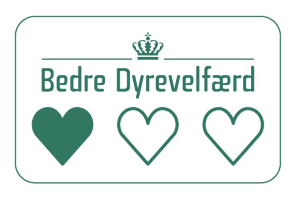 Úroveň 2: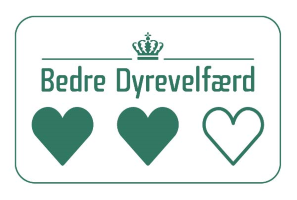 Úroveň 3: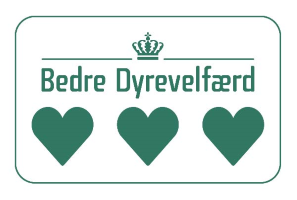 Bedre dyrevelfærdLepší životní podmínky zvířat